Р О С С И Й С К А Я   Ф Е Д Е Р А Ц И ЯИ Р К У Т С К А Я О Б Л А С Т ЬК И Р Е Н С К И Й  Р А Й О НАДМИНИСТРАЦИЯАЛЕКСЕЕВСКОГО  МУНИЦИПАЛЬНОГО   ОБРАЗОВАНИЯПОСТАНОВЛЕНИЕ № 115    20.12.2018 г.                                                                                                            п. Алексеевск                          « О признании многоквартирных домов аварийными и непригодными для проживания»	В соответствии  с  Постановлением Правительства РФ от 28.01.2006 г. № 47 «Об утверждении Положения о признании  помещения жилым помещением, жилого помещения непригодным для проживания и многоквартирного дома аварийным и подлежащим сносу», на основании заключения межведомственной комиссии по признанию помещения жилым помещением, жилого помещения непригодным для проживания и многоквартирного дома аварийным и подлежащим сносу, назначенной распоряжением администрации Алексеевского муниципального образования № 3 от 12.01.2015 года, Уставом Алексеевского муниципального образования.ПОСТАНОВЛЯЕТ:	       Признать многоквартирные жилые дома,  расположенные по адресу: - Иркутская область, Киренский район, р.п. Алексеевск, квартал Речников, дом 1,- Иркутская область, Киренский район, р.п. Алексеевск, квартал Речников, дом 5,- Иркутская область, Киренский район, р.п. Алексеевск, улица Школьная, дом 4,- Иркутская область, Киренский район, р.п. Алексеевск, улица Школьная, дом 5.не подлежащими ремонту, аварийными и непригодными для проживания.Опубликовать настоящее постановление в муниципальной газете “Вестник» и разместить на официальном сайте Алексеевского муниципального образования.Контроль за исполнением настоящего постановления оставляю за собой.Глава Алексеевского муниципального  образования                                                                  А.М. Селиванов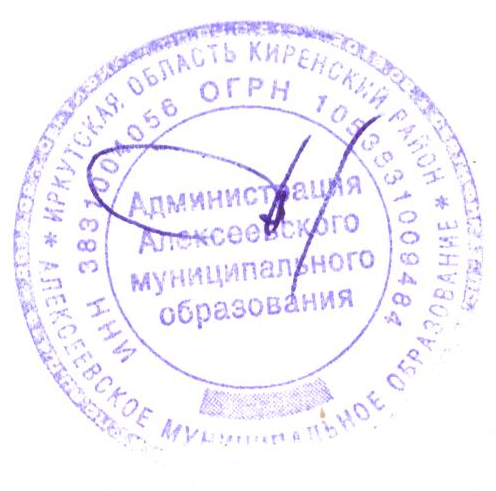 